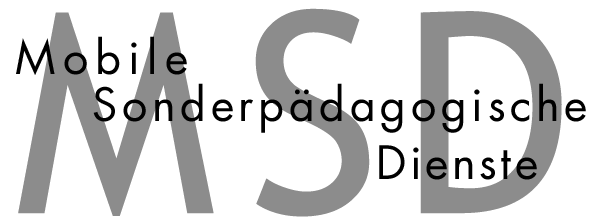 Förderschwerpunkt Sehen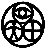                    Sehbehinderten- und Blindenzentrum SüdbayernPater-Setzer-Platz 1 		85716 Unterschleißheim		Tel. 089 / 310 001-3141E-Mail: MSD@sbz.de               Homepage: www.sbz.de 		Fax: 089 / 310 001-1420____________________________________________________________________________________________________________Anmeldung zur Fortbildung:Anmeldung zur Fortbildung:Titel: Hilfen zur Unterstützung sehbehinderter Kinder und Jugendlicher an allgemeinen SchulenTitel: Hilfen zur Unterstützung sehbehinderter Kinder und Jugendlicher an allgemeinen SchulenDatum: Di, 14.11. 2023Zeit: 9.00 Uhr bis 16.00 UhrOrt: SBZ Unterschleißheim, s. o. (für Navi: Raiffeisenstr. 25)Ort: SBZ Unterschleißheim, s. o. (für Navi: Raiffeisenstr. 25)Name:Vorname:Schule:Betreuter Schüler / SchülerinArbeit mit dem Kind als:Lehrer/in (ggf. auch außerhalb Bayerns)Fachlehrer/inFörderlehrer/inSchulbegleiter/inSonstiges      ___________________      _________________________                      _________________________      Ort, Datum                                                      UnterschriftArbeit mit dem Kind als:Lehrer/in (ggf. auch außerhalb Bayerns)Fachlehrer/inFörderlehrer/inSchulbegleiter/inSonstiges      ___________________      _________________________                      _________________________      Ort, Datum                                                      UnterschriftTeilnahme genehmigt _________________________                            _________________________      Ort, Datum                                                            Schulleitung bzw. ArbeitgeberTeilnahme genehmigt _________________________                            _________________________      Ort, Datum                                                            Schulleitung bzw. Arbeitgeber